NAMA PROJEK YANG DIANALISIS:Nota : Analisis hanya berdasarkan kepada projek yang telah diserahkan kepada PemohonULASAN(Jika peratusan penilaian skor melebihi daripada 50% pada skala 1 & 2)________________________________________________________________________________________________________________________________________________________________________________________	_________________________________________________________________________________________________________________________________________________________________________________________________________________________________________________________Disediakan oleh,_____________________________ 	(Tandatangan)Nama  :Tarikh :Cap Rasmi  :s.k   :  Ketua PTJ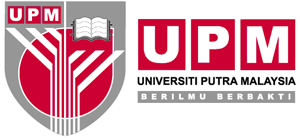 OPERASI PERKHIDMATAN SOKONGANTEKNOLOGI MAKLUMAT DAN KOMUNIKASIPUSAT PEMBANGUNAN MAKLUMAT & KOMUNIKASIKod Dokumen: IDEC/PEM/LP01LAPORAN ANALISIS PENILAIAN PEMBANGUNAN ICTTAHUN:BAHAGIAN/SEKSYEN:TEMPOH:JANUARI - JUNJANUARI - JUNJULAI – DISEMBERJENIS PEMBANGUNAN:PEMBANGUNAN BAHARU APLIKASI /INFRASTRUKTURPEMBANGUNAN BAHARU APLIKASI /INFRASTRUKTURPENAIKTARAFAN APLIKASI /INFRASTRUKTURMAKLUMAT PENILAIAN ( Masukkan skor bilangan projek ke dalam ruangan penilaian mengikut skala)PENILAIAN1(a)2(b)3(c)4(d)5(e)PROSES PERMOHONANBantuan bagi penyediaan pra-keperluan pembangunanMakluman kelulusan permohonanPENGURUSAN PROJEKIsi kandungan Dokumen Cadangan Pembangunan jelasSesi pembentangan berkesanKemajuan projek dilaporkan secara berkalaPengurusan perubahan spesifikasi keperluan yang baik (jika ada)IMPLEMENTASI PROJEKProjek dilancarkan dengan baikSokongan semasa pelancaran baikSesi pengujian lancarPENILAIAN1(a)2(b)3(c)4(d)5(e)HASIL PEMBANGUNANHasil pembangunan memenuhi keperluan penggunaSerahan hasil pembangunan menepati tempoh yang dipersetujuiJUMLAH SKOR MENGIKUT KATEGORI SKALA (∑ⁱ)∑(a)∑(b)∑(c)∑(d)∑(e)JUMLAH KESELURUHAN KATEGORI SKALA (∑ⁿ)∑ⁿ = (a) + (b) + (c) + (d) + (e)∑ⁿ = (a) + (b) + (c) + (d) + (e)∑ⁿ = (a) + (b) + (c) + (d) + (e)∑ⁿ = (a) + (b) + (c) + (d) + (e)∑ⁿ = (a) + (b) + (c) + (d) + (e)PERATUS PENILAIAN SKOR  ( (∑ⁱ...) / (∑ⁿ)  x 100 )